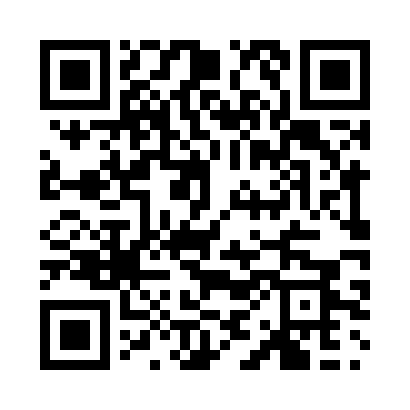 Prayer times for Zoulou, CongoMon 1 Jul 2024 - Wed 31 Jul 2024High Latitude Method: NonePrayer Calculation Method: Muslim World LeagueAsar Calculation Method: ShafiPrayer times provided by https://www.salahtimes.comDateDayFajrSunriseDhuhrAsrMaghribIsha1Mon4:536:0812:053:296:027:132Tue4:546:0812:053:296:037:133Wed4:546:0812:063:296:037:134Thu4:546:0812:063:296:037:135Fri4:546:0912:063:296:037:136Sat4:546:0912:063:306:037:137Sun4:556:0912:063:306:047:148Mon4:556:0912:063:306:047:149Tue4:556:0912:073:306:047:1410Wed4:556:0912:073:306:047:1411Thu4:556:0912:073:306:047:1412Fri4:556:0912:073:306:047:1413Sat4:566:1012:073:316:057:1414Sun4:566:1012:073:316:057:1415Mon4:566:1012:073:316:057:1416Tue4:566:1012:073:316:057:1417Wed4:566:1012:073:316:057:1418Thu4:566:1012:083:316:057:1519Fri4:566:1012:083:316:057:1520Sat4:566:1012:083:316:067:1521Sun4:566:1012:083:316:067:1522Mon4:576:1012:083:316:067:1523Tue4:576:1012:083:316:067:1524Wed4:576:1012:083:316:067:1525Thu4:576:1012:083:316:067:1526Fri4:576:1012:083:316:067:1427Sat4:576:0912:083:316:067:1428Sun4:576:0912:083:316:067:1429Mon4:576:0912:083:306:067:1430Tue4:576:0912:083:306:067:1431Wed4:576:0912:083:306:067:14